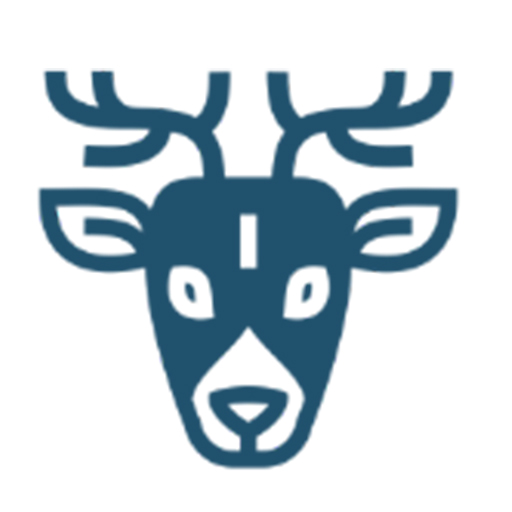 Telefon:07x xxx xx xxE-post:namn.efternamn@gmail.comAdress:Storgatan 1StanReferenserLämnas gärna på begäran.
Docent/Överläkare … , Sjukhus E-post: 
Tel: